  1.  Check service information to determine how a regenerative braking system operates.       Describe the operation.  ___________________________________________________	___________________________________________________________________	___________________________________________________________________  2.  Explain why the friction brakes last longer on a hybrid electric vehicle compared to a      conventional vehicle.  _____________________________________________________	____________________________________________________________________	____________________________________________________________________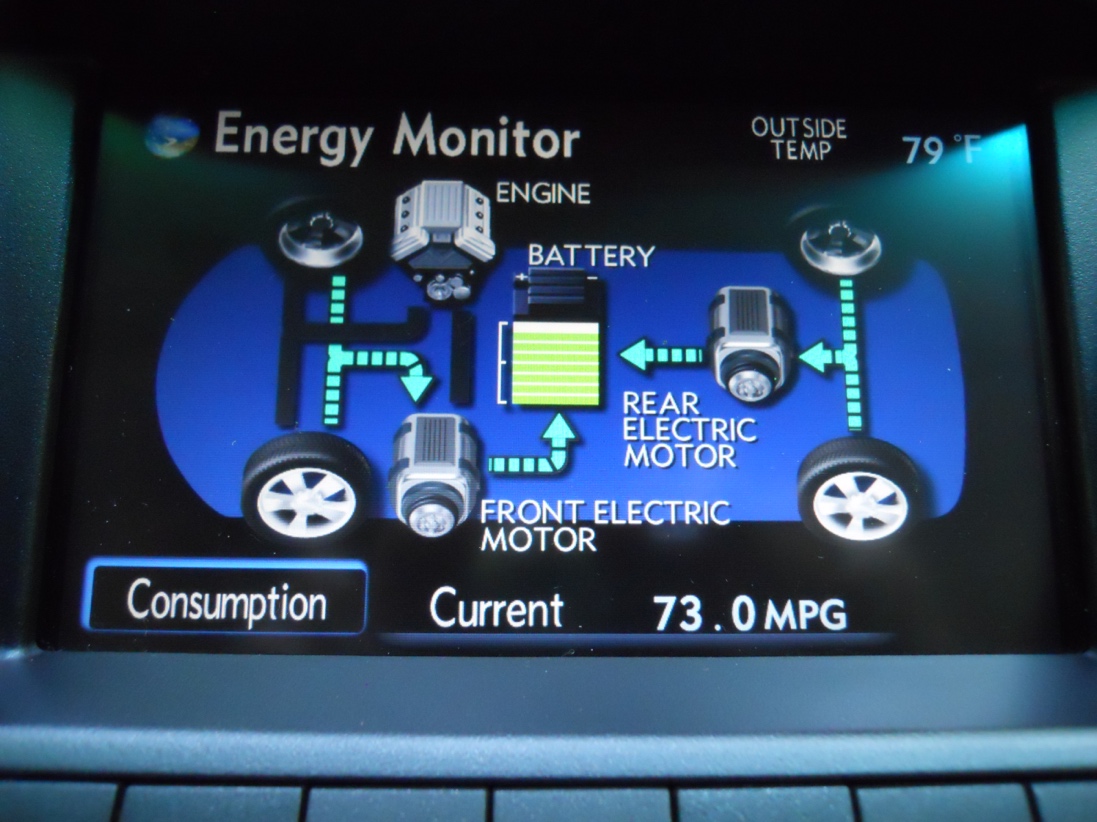 